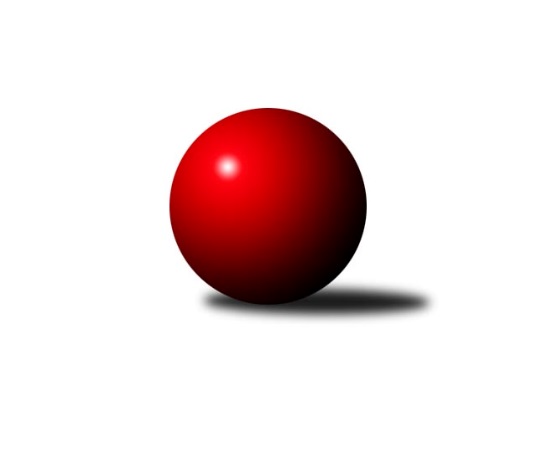 Č.7Ročník 2021/2022	21.11.2021Nejlepšího výkonu v tomto kole: 2668 dosáhlo družstvo: TJ Unie Hlubina ˝B˝Krajský přebor MS 2021/2022Výsledky 7. kolaSouhrnný přehled výsledků:TJ Břidličná ˝A˝	- KK Jiskra Rýmařov ˝B˝	4:4	2406:2393	7.5:4.5	20.11.TJ Unie Hlubina ˝B˝	- TJ Opava ˝C˝	8:0	2668:2455	9.0:3.0	20.11.TJ Sokol Bohumín ˝C˝	- TJ VOKD Poruba ˝B˝	7:1	2516:2432	9.0:3.0	20.11.TJ Horní Benešov ˝C˝	- TJ Nový Jičín ˝A˝	6:2	2532:2458	6.0:6.0	20.11.Kuželky Horní Benešov	- KK PEPINO Bruntál	6:2	2542:2451	7.0:5.0	21.11.Tabulka družstev:	1.	KK Jiskra Rýmařov ˝B˝	9	7	2	0	49.0 : 23.0 	66.5 : 41.5 	 2462	16	2.	TJ Unie Hlubina ˝B˝	8	6	0	2	45.5 : 18.5 	60.0 : 36.0 	 2500	12	3.	Kuželky Horní Benešov	9	5	1	3	40.0 : 32.0 	55.0 : 53.0 	 2503	11	4.	KK PEPINO Bruntál	7	4	0	3	32.5 : 23.5 	49.0 : 35.0 	 2421	8	5.	TJ Břidličná ˝A˝	7	3	1	3	31.0 : 25.0 	50.5 : 33.5 	 2437	7	6.	TJ Horní Benešov ˝C˝	7	3	0	4	25.0 : 31.0 	34.5 : 49.5 	 2488	6	7.	TJ Sokol Bohumín ˝C˝	8	3	0	5	27.5 : 36.5 	41.0 : 55.0 	 2456	6	8.	TJ Nový Jičín ˝A˝	7	2	0	5	24.5 : 31.5 	42.0 : 42.0 	 2370	4	9.	TJ VOKD Poruba ˝B˝	7	2	0	5	17.0 : 39.0 	30.0 : 54.0 	 2358	4	10.	TJ Opava ˝C˝	7	1	0	6	12.0 : 44.0 	27.5 : 56.5 	 2403	2Podrobné výsledky kola:	 TJ Břidličná ˝A˝	2406	4:4	2393	KK Jiskra Rýmařov ˝B˝	Leoš Řepka	 	 221 	 212 		433 	 2:0 	 374 	 	182 	 192		Jaroslav Heblák	Josef Kočař	 	 170 	 187 		357 	 1:1 	 371 	 	194 	 177		Michal Ihnát	Anna Dosedělová	 	 195 	 202 		397 	 1:1 	 418 	 	190 	 228		Jiří Polášek	Zdeněk Fiury st.	 	 207 	 215 		422 	 2:0 	 390 	 	179 	 211		Petra Kysilková	Vilém Berger	 	 207 	 191 		398 	 0.5:1.5 	 433 	 	207 	 226		Josef Pilatík	Ivo Mrhal ml.	 	 205 	 194 		399 	 1:1 	 407 	 	198 	 209		Pavel Konštackýrozhodčí: Vedoucí družstevNejlepšího výkonu v tomto utkání: 433 kuželek dosáhli: Leoš Řepka, Josef Pilatík	 TJ Unie Hlubina ˝B˝	2668	8:0	2455	TJ Opava ˝C˝	Roman Grüner	 	 262 	 204 		466 	 1:1 	 413 	 	201 	 212		Renáta Smijová	Michal Babinec	 	 235 	 226 		461 	 2:0 	 414 	 	195 	 219		Karel Vágner	František Oliva	 	 204 	 211 		415 	 2:0 	 384 	 	192 	 192		Vladimír Kozák	Rudolf Riezner	 	 202 	 225 		427 	 1:1 	 424 	 	215 	 209		Václav Bohačik	Pavel Krompolc	 	 195 	 231 		426 	 1:1 	 419 	 	220 	 199		Josef Plšek	Petr Chodura	 	 231 	 242 		473 	 2:0 	 401 	 	191 	 210		Zdeněk Štohanzlrozhodčí:  Vedoucí družstevNejlepší výkon utkání: 473 - Petr Chodura	 TJ Sokol Bohumín ˝C˝	2516	7:1	2432	TJ VOKD Poruba ˝B˝	Ladislav Štafa	 	 210 	 200 		410 	 1:1 	 429 	 	203 	 226		Rostislav Sabela	Vladimír Sládek	 	 201 	 204 		405 	 2:0 	 380 	 	177 	 203		Radim Bezruč	Jozef Kuzma	 	 232 	 211 		443 	 2:0 	 405 	 	210 	 195		Roman Klímek	Jan Stuś	 	 203 	 214 		417 	 2:0 	 382 	 	197 	 185		Helena Martinčáková	Pavel Plaček	 	 234 	 206 		440 	 1:1 	 436 	 	217 	 219		Zdeněk Mžik	Alfréd Hermann	 	 190 	 211 		401 	 1:1 	 400 	 	196 	 204		David Starečekrozhodčí: Nejlepší výkon utkání: 443 - Jozef Kuzma	 TJ Horní Benešov ˝C˝	2532	6:2	2458	TJ Nový Jičín ˝A˝	Zdeňka Habartová	 	 202 	 220 		422 	 1:1 	 424 	 	205 	 219		Nikolas Chovanec	Tomáš Zbořil	 	 202 	 201 		403 	 1:1 	 377 	 	167 	 210		Josef Tatay	Miloslav Petrů	 	 201 	 199 		400 	 1:1 	 394 	 	181 	 213		Radek Škarka	Eva Zdražilová	 	 188 	 216 		404 	 0:2 	 411 	 	190 	 221		Jiří Petr	Robert Kučerka	 	 213 	 237 		450 	 1:1 	 418 	 	219 	 199		Libor Jurečka	Barbora Bartková	 	 221 	 232 		453 	 2:0 	 434 	 	213 	 221		Jan Pospěchrozhodčí:  Vedoucí družstevNejlepší výkon utkání: 453 - Barbora Bartková	 Kuželky Horní Benešov	2542	6:2	2451	KK PEPINO Bruntál	Martin Koraba	 	 227 	 206 		433 	 2:0 	 363 	 	175 	 188		Vítězslav Kadlec	Jaromír Martiník	 	 219 	 232 		451 	 1:1 	 441 	 	238 	 203		Miluše Rychová	David Schiedek	 	 200 	 210 		410 	 0:2 	 445 	 	234 	 211		Josef Novotný	Miroslav Procházka	 	 186 	 187 		373 	 0:2 	 447 	 	225 	 222		Jan Mlčák	Martin Weiss	 	 198 	 218 		416 	 2:0 	 344 	 	178 	 166		František Ocelák	Petr Vaněk	 	 238 	 221 		459 	 2:0 	 411 	 	218 	 193		Tomáš Janalíkrozhodčí:  Vedoucí družstevNejlepší výkon utkání: 459 - Petr VaněkPořadí jednotlivců:	jméno hráče	družstvo	celkem	plné	dorážka	chyby	poměr kuž.	Maximum	1.	Jaromír Martiník 	Kuželky Horní Benešov	441.16	306.6	134.5	6.7	5/5	(493)	2.	Jozef Kuzma 	TJ Sokol Bohumín ˝C˝	438.00	305.6	132.4	8.0	4/4	(471)	3.	Martin Koraba 	Kuželky Horní Benešov	436.72	293.8	142.9	4.5	5/5	(482)	4.	Pavel Plaček 	TJ Sokol Bohumín ˝C˝	436.38	300.3	136.1	8.3	4/4	(463)	5.	František Oliva 	TJ Unie Hlubina ˝B˝	435.20	294.6	140.7	5.4	5/5	(455)	6.	Martin Weiss 	Kuželky Horní Benešov	433.05	307.5	125.6	8.8	4/5	(460)	7.	Miluše Rychová 	KK PEPINO Bruntál	432.42	293.6	138.8	5.8	3/4	(457)	8.	Miloslav Petrů 	TJ Horní Benešov ˝C˝	430.40	300.1	130.3	7.6	5/5	(460)	9.	Barbora Bartková 	TJ Horní Benešov ˝C˝	430.33	293.7	136.6	4.5	5/5	(467)	10.	Romana Valová 	KK Jiskra Rýmařov ˝B˝	429.45	293.6	135.9	7.6	4/5	(488)	11.	Petr Vaněk 	Kuželky Horní Benešov	428.95	296.9	132.1	7.6	4/5	(471)	12.	Petr Chodura 	TJ Unie Hlubina ˝B˝	428.10	295.5	132.7	7.1	5/5	(510)	13.	Jan Pospěch 	TJ Nový Jičín ˝A˝	424.83	292.2	132.7	5.8	3/4	(443)	14.	Josef Pilatík 	KK Jiskra Rýmařov ˝B˝	423.28	286.2	137.0	5.6	5/5	(490)	15.	Lukáš Janalík 	KK PEPINO Bruntál	422.00	290.8	131.3	6.8	3/4	(440)	16.	Pavel Konštacký 	KK Jiskra Rýmařov ˝B˝	419.85	296.7	123.2	9.0	4/5	(450)	17.	Petr Hrňa 	TJ Nový Jičín ˝A˝	419.50	294.5	125.0	8.3	4/4	(458)	18.	Jaroslav Kecskés 	TJ Unie Hlubina ˝B˝	418.25	295.0	123.3	7.0	4/5	(444)	19.	Tomáš Janalík 	KK PEPINO Bruntál	416.58	295.7	120.9	8.0	3/4	(428)	20.	Zdeněk Fiury  ml.	TJ Břidličná ˝A˝	415.78	291.0	124.8	6.1	3/4	(478)	21.	Ivo Mrhal  ml.	TJ Břidličná ˝A˝	414.81	283.6	131.3	7.8	4/4	(454)	22.	Roman Grüner 	TJ Unie Hlubina ˝B˝	414.40	285.7	128.7	8.5	5/5	(466)	23.	Alfréd Hermann 	TJ Sokol Bohumín ˝C˝	412.50	299.0	113.5	12.1	4/4	(443)	24.	Václav Bohačik 	TJ Opava ˝C˝	411.00	293.3	117.8	11.0	4/4	(458)	25.	Josef Plšek 	TJ Opava ˝C˝	410.75	297.3	113.5	13.8	4/4	(431)	26.	Petr Dankovič 	TJ Horní Benešov ˝C˝	410.63	289.3	121.4	8.8	4/5	(426)	27.	Rudolf Riezner 	TJ Unie Hlubina ˝B˝	409.88	281.8	128.1	6.9	4/5	(441)	28.	Ladislav Štafa 	TJ Sokol Bohumín ˝C˝	409.81	297.3	112.6	10.8	4/4	(424)	29.	Zdeněk Mžik 	TJ VOKD Poruba ˝B˝	409.13	288.5	120.6	10.0	5/5	(436)	30.	Jan Mlčák 	KK PEPINO Bruntál	408.50	279.1	129.4	7.4	4/4	(447)	31.	Zdeněk Štohanzl 	TJ Opava ˝C˝	408.08	288.9	119.2	8.3	4/4	(433)	32.	Petra Kysilková 	KK Jiskra Rýmařov ˝B˝	407.60	287.8	119.8	9.3	5/5	(457)	33.	Michal Babinec 	TJ Unie Hlubina ˝B˝	407.55	284.7	122.9	7.8	5/5	(461)	34.	Josef Veselý 	TJ Břidličná ˝A˝	407.08	281.5	125.6	6.9	4/4	(429)	35.	Renáta Smijová 	TJ Opava ˝C˝	406.58	283.3	123.3	9.4	3/4	(421)	36.	Josef Klech 	Kuželky Horní Benešov	406.50	285.0	121.5	11.9	4/5	(424)	37.	Josef Novotný 	KK PEPINO Bruntál	405.25	281.4	123.8	7.5	3/4	(445)	38.	Nikolas Chovanec 	TJ Nový Jičín ˝A˝	404.75	274.0	130.8	6.6	4/4	(424)	39.	Zdeňka Habartová 	TJ Horní Benešov ˝C˝	402.60	284.7	117.9	7.5	5/5	(433)	40.	Tomáš Zbořil 	TJ Horní Benešov ˝C˝	402.33	291.8	110.5	10.7	4/5	(440)	41.	Rostislav Sabela 	TJ VOKD Poruba ˝B˝	399.60	294.7	104.9	11.7	5/5	(429)	42.	Libor Jurečka 	TJ Nový Jičín ˝A˝	399.33	274.0	125.3	8.0	3/4	(418)	43.	Radek Škarka 	TJ Nový Jičín ˝A˝	398.13	292.4	105.8	10.6	4/4	(433)	44.	Tomáš Fiury 	TJ Břidličná ˝A˝	397.33	277.0	120.3	8.7	3/4	(444)	45.	Vilém Berger 	TJ Břidličná ˝A˝	397.08	281.4	115.7	10.2	4/4	(430)	46.	David Schiedek 	Kuželky Horní Benešov	397.06	271.0	126.1	9.3	4/5	(428)	47.	Jaroslav Heblák 	KK Jiskra Rýmařov ˝B˝	395.20	283.8	111.4	10.8	5/5	(463)	48.	Jiří Petr 	TJ Nový Jičín ˝A˝	393.00	273.3	119.7	12.7	3/4	(411)	49.	Zdeněk Fiury  st.	TJ Břidličná ˝A˝	390.67	268.3	122.3	9.3	3/4	(422)	50.	Vladimír Kozák 	TJ Opava ˝C˝	388.50	278.5	110.0	11.8	4/4	(404)	51.	Petr Lembard 	TJ Sokol Bohumín ˝C˝	388.50	283.4	105.1	13.1	4/4	(414)	52.	David Stareček 	TJ VOKD Poruba ˝B˝	387.13	277.9	109.3	10.6	4/5	(429)	53.	Přemysl Janalík 	KK PEPINO Bruntál	386.00	282.3	103.7	11.0	3/4	(393)	54.	Michal Ihnát 	KK Jiskra Rýmařov ˝B˝	385.75	276.8	109.0	12.5	4/5	(391)	55.	Vladimír Sládek 	TJ Sokol Bohumín ˝C˝	379.11	270.0	109.1	15.0	3/4	(419)	56.	Zdeněk Hebda 	TJ VOKD Poruba ˝B˝	378.38	274.9	103.5	13.6	4/5	(409)	57.	Radek Chovanec 	TJ Nový Jičín ˝A˝	375.67	270.3	105.4	12.5	4/4	(404)	58.	Karel Vágner 	TJ Opava ˝C˝	374.78	282.9	91.9	12.7	3/4	(414)	59.	Radim Bezruč 	TJ VOKD Poruba ˝B˝	374.60	269.5	105.1	13.4	5/5	(418)	60.	Vítězslav Kadlec 	KK PEPINO Bruntál	371.38	271.5	99.9	13.3	4/4	(405)		Ivo Mrhal 	TJ Břidličná ˝A˝	445.33	311.0	134.3	9.0	2/4	(457)		Leoš Řepka 	TJ Břidličná ˝A˝	433.00	292.0	141.0	6.0	1/4	(433)		Čestmír Řepka 	TJ Břidličná ˝A˝	430.00	285.0	145.0	3.0	1/4	(430)		Jan Kořený 	TJ Opava ˝C˝	428.33	286.0	142.3	5.0	1/4	(445)		Jiří Polášek 	KK Jiskra Rýmařov ˝B˝	424.80	304.2	120.6	7.6	2/5	(444)		Josef Šindler 	TJ Horní Benešov ˝C˝	422.00	300.0	122.0	13.0	1/5	(422)		Robert Kučerka 	TJ Horní Benešov ˝C˝	417.67	285.1	132.6	8.6	3/5	(450)		Karel Kratochvíl 	TJ Opava ˝C˝	417.50	290.0	127.5	6.0	1/4	(448)		Jolana Rybová 	TJ Opava ˝C˝	417.50	296.3	121.3	8.8	2/4	(423)		Miroslava Ševčíková 	TJ Sokol Bohumín ˝C˝	407.00	294.0	113.0	11.0	1/4	(407)		Miroslav Procházka 	Kuželky Horní Benešov	405.13	282.6	122.5	9.4	2/5	(436)		Roman Klímek 	TJ VOKD Poruba ˝B˝	405.00	272.0	133.0	9.0	1/5	(405)		Miroslav Petřek  st.	TJ Horní Benešov ˝C˝	405.00	281.0	124.0	7.0	1/5	(405)		Jana Tvrdoňová 	TJ Opava ˝C˝	405.00	290.0	115.0	10.0	1/4	(405)		Jaroslav Zelinka 	TJ Břidličná ˝A˝	403.00	278.0	125.0	10.5	2/4	(406)		Rostislav Bareš 	TJ VOKD Poruba ˝B˝	403.00	288.0	115.0	12.0	3/5	(426)		Eva Zdražilová 	TJ Horní Benešov ˝C˝	399.67	279.7	120.0	7.3	3/5	(409)		Jiří Adamus 	TJ VOKD Poruba ˝B˝	398.67	282.7	116.0	11.2	3/5	(425)		Anna Dosedělová 	TJ Břidličná ˝A˝	397.00	294.0	103.0	10.0	1/4	(397)		Jana Martiníková 	Kuželky Horní Benešov	393.00	270.0	123.0	9.0	2/5	(404)		Pavel Krompolc 	TJ Unie Hlubina ˝B˝	393.00	277.9	115.1	10.3	3/5	(426)		Pavel Švan 	KK Jiskra Rýmařov ˝B˝	391.00	267.0	124.0	5.0	1/5	(391)		Richard Janalík 	KK PEPINO Bruntál	389.17	275.0	114.2	9.7	2/4	(411)		Jan Stuś 	TJ Sokol Bohumín ˝C˝	383.63	278.9	104.8	12.4	2/4	(417)		Josef Tatay 	TJ Nový Jičín ˝A˝	378.00	274.5	103.5	18.0	2/4	(379)		Helena Martinčáková 	TJ VOKD Poruba ˝B˝	375.50	282.5	93.0	18.0	2/5	(382)		Václav Kladiva 	TJ Sokol Bohumín ˝C˝	375.00	270.0	105.0	11.0	1/4	(375)		Ján Pelikán 	TJ Nový Jičín ˝A˝	373.67	270.3	103.3	10.7	1/4	(385)		Martin Chalupa 	TJ Opava ˝C˝	370.00	264.0	106.0	13.0	1/4	(370)		Josef Kočař 	TJ Břidličná ˝A˝	357.00	243.0	114.0	14.0	1/4	(357)		Adam Hlásný 	TJ Nový Jičín ˝A˝	352.00	253.5	98.5	18.5	2/4	(353)		František Ocelák 	KK PEPINO Bruntál	344.00	242.0	102.0	14.0	1/4	(344)		Jiří Jedlička 	Kuželky Horní Benešov	279.00	202.0	77.0	27.0	1/5	(279)Sportovně technické informace:Starty náhradníků:registrační číslo	jméno a příjmení 	datum startu 	družstvo	číslo startu17617	Anna Dosedělová	20.11.2021	TJ Břidličná ˝A˝	1x22104	Jiří Petr	20.11.2021	TJ Nový Jičín ˝A˝	3x25977	Vladimír Kozák	20.11.2021	TJ Opava ˝C˝	4x21544	Roman Klímek	20.11.2021	TJ VOKD Poruba ˝B˝	1x8940	Helena Martinčáková	20.11.2021	TJ VOKD Poruba ˝B˝	2x22805	Leoš Řepka	20.11.2021	TJ Břidličná ˝A˝	1x22787	Josef Kočař	20.11.2021	TJ Břidličná ˝A˝	1x
Hráči dopsaní na soupisku:registrační číslo	jméno a příjmení 	datum startu 	družstvo	Program dalšího kola:8. kolo4.12.2021	so	9:00	KK PEPINO Bruntál - TJ Unie Hlubina ˝B˝	4.12.2021	so	9:00	TJ VOKD Poruba ˝B˝ - TJ Nový Jičín ˝A˝	4.12.2021	so	10:00	TJ Sokol Bohumín ˝C˝ - TJ Břidličná ˝A˝	4.12.2021	so	13:00	TJ Opava ˝C˝ - TJ Horní Benešov ˝C˝	Nejlepší šestka kola - absolutněNejlepší šestka kola - absolutněNejlepší šestka kola - absolutněNejlepší šestka kola - absolutněNejlepší šestka kola - dle průměru kuželenNejlepší šestka kola - dle průměru kuželenNejlepší šestka kola - dle průměru kuželenNejlepší šestka kola - dle průměru kuželenNejlepší šestka kola - dle průměru kuželenPočetJménoNázev týmuVýkonPočetJménoNázev týmuPrůměr (%)Výkon2xPetr ChoduraHlubina B4732xPetr ChoduraHlubina B110.864731xRoman GrünerHlubina B4661xRoman GrünerHlubina B109.224661xMichal BabinecHlubina B4613xPetr VaněkKuželky HB108.814593xPetr VaněkKuželky HB4593xJozef KuzmaBohumín C108.494433xBarbora BartkováHor.Beneš.C4531xMichal BabinecHlubina B108.054612xJaromír MartiníkKuželky HB4512xPavel PlačekBohumín C107.76440